 PROFILE SURVEY / 调查基本資料The aim of this survey is to collect data on community-based arts and culture workers, i.e., artists and other individuals who situate their work in, with and for communities. The survey does NOT cover school-based arts and culture workers or social workers.这份问卷调查的目的是收集社区艺术与文化工作者的资料。 社区艺术与文化工作者指涉及 “在社区、与社区和为社区”活动的艺术工作者及相关参与人士。这份问卷调查不包括驻学校的艺术及文化工作者或社工。CONSENT / 同意书I acknowledge that the information I provide is true, and by filling out this form I give permission for the information to be used for research and documentation purposes, and to be included in the Directory of Community-Based Arts & Culture Workers  [   ] Yes		[   ] No本人确认所提供的资讯是真实的，填写此表格表示本人允许有关资讯作为研究与记录之用途，并被列入社区艺术与文化工作者通讯录之中。  [   ] 同意		[   ] 不同意A. 	ABOUT YOU /  关于你的个人资料Name / 姓名:_________________________________________________________________________Personal Details / 个人资料CONTACT - please tick [  ] your preferred method of contact in the boxes at the side of each line.联络 – 请在你首选的联络方式左边空格上划[  ][   ] Address / 地址: ____________________________________________________________________________________________________________________________________________________________[   ] Telephone / 电话号码 : ______________________________________________________________________________[   ] @ Email / 电邮 : ______________________________________________________________________________[   ] Skype: _____________________________________________________________________[   ] Facebook: ________________________________________________________________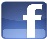 Website / 网页 : ______________________________________________________________________________Twitter: _______________________________    Instagram:_______________________________Other social media / 其他社交媒体 : ______________________________________________________________________________Gender / 性别 : [   ] Male / 男 	[   ] Female / 女Age / 年龄: [   ] 18-25 	[  ] 26-35 	[   ] 36-45 	[   ] 46-60 	[   ] 60 and aboveWhat languages do you speak? Please tick [  ] the box of your proficiency level, and please use the additional lines provided to list languages/dialects that are not listed.你使用什么语言沟通？请在语言能力水平的相关空格内划[  ], 请使用附加的空行填上未被列出的语言/方言。As an individual who has been involved in projects how would you define your regular role? (select as many as may apply)[   ] Artist 	  [   ] Facilitator		[   ] Artist-Facilitator	   [   ] Cultural worker	[   ] Community Representative/Liaison 	[   ] Project Manager/Coordinator/Administrator  [   ] Other: ______________________________________________________________________身为一名参与在各种项目的个体单位，你如何定义你的固定角色？（可多选）[   ] 艺术工作者 	  [   ] 引导者		[   ] 艺术家-引导者	   [   ] 文化工作者	[   ] 社区代表/联络人 	[   ] 项目经理/协调员/管理人[   ] 其他: _____________________________________________________________________If you are part of a group, how would you define the group?[   ] Arts collective	[   ] Arts company 	[   ] Project-based group[   ] Other: ______________________________________________________________________如果你参与或属于任何组织，你会如何定义该组织？[   ] 艺术集体	[   ] 演艺公司 	[   ] 专案式组织[   ] 其他: ______________________________________________________________________If you are an artist, what kind of arts do you practice? (select as many as may apply) [   ] Visual arts         [   ] Drama/theatre       	[   ] Dance 	[   ] Traditional performing art [   ] Writing/Literature/Poetry    [   ] Photography	[   ] Film     [   ] Design       [   ] Craft [   ] Other: ______________________________________________________________________ ______________________________________________________________________________如果你是艺术工作者，你从事哪一种艺术工作？（可多选）[   ] 视觉艺术         [   ] 戏剧/剧场       	[   ] 舞蹈 	[   ] 传统表演艺术 	[   ] 写作/文学/诗歌    [   ] 摄影	[   ] 电影    [   ] 设计       [   ] 手艺 [   ] 其他: ______________________________________________________________________ ______________________________________________________________________________Please answer questions 6-10 if you are representing a group/organisation如果你是代表组织/团体，请回答问题6-10Status of organisation:  [  ] Non-formal group	[   ] Registered company	[   ] Registered society 		[  ] Association 		[   ] Trust 组织状态:  [  ] 非正式组织	[   ] 注册公司[   ] 注册社团		[  ] 公会 		[   ] 信托会Name of group/organisation (if applicable) / 组织/团体名称 (如有): ____________________________________________________________________________________________________________________________________________________________Please state the number of males and females in your organisation:请注明你的组织内男性与女性成员的人数：Male / 男性: _____________		Female / 女性: _____________Please state the age range of team members in your organisation, e.g. 24-42 years:   请注明你的组织成员的年龄层，例：24-42岁______________________________________________________________________________Please state the number of active members and/or paid staff there are in your organisation: 请注明你的组织内之活跃成员及/或受薪职员人数：No. of members / 成员人数: __________            No. of paid staff / 受薪职员人数: ___________ B. 	ABOUT YOUR WORK / 关于你的工作You may tick [  ] more than one box as relevant.若有相关，你可以在超过一个空格内划 [  ]。Type of community-based work you have done / are doing:你已经/正在从事的社区工作之种类：Organising events/programmes:[   ] Street fair		[   ] Festival	[   ] Showcase/performance/exhibition [   ] Artist-in-residence programme	[   ] Other: _______________________________________    ______________________________________________________________________________            a. 举办活动：[   ] 街头派对		[   ] 庆典	[   ] 展示/表演/展览 [   ] 艺术家进驻活动	[   ] 其他: ____________________________________________________    ______________________________________________________________________________b. Public art and design[   ] Wall murals	[   ] Outdoor sculpture/installation	[   ] Street furniture [   ] Other: ______________________________________________________________________b.  公共艺术及设计[   ] 壁画	[   ] 户外雕塑/装置	[   ] 街道装潢 [   ] 其他: _______________________________________________________________________c. Intervention into Community	[   ] Cleaning up and redesigning public spaces 	[   ] Creative activities for improved livelihood [   ] Creation of shared spaces for creative/culture activity [   ] Other: ______________________________________________________________________            c. 社区介入 	[   ] 清理及重新设计公共空间	[   ] 提升社区的创意活动[   ] 打造创意/文化活动的共用空间 [   ] 其他: _____________________________________________________________________________________________________________________________________________________Classes [   ] Visual art	[   ] Design 	[   ] Film/photography	 [   ] Music  	[   ] Dance[   ] Craft 	[   ] Performance art 	[   ] Acting/drama	[   ] Traditional performing art[    ] Writing/poetry	[   ] Other: _________________________________________________________________________________________________________________________________d. 授课班 [   ] 视觉艺术		[   ] 设计 	[   ] 电影/摄影	 [   ] 音乐  	[   ] 舞蹈[   ] 手艺	[   ] 表演艺术	[   ] 演戏/戏剧	[   ] 传统表演艺术[    ] 写作/诗歌	[   ] 其它: ________________________________________________________________________________________________________________________________________Workshops[   ] Visual art		[   ] Design 	[   ] Film/photography	 [   ] Music  	[   ] Dance[   ] Craft 	[   ] Performance art 	[   ] Acting/drama	[   ] Traditional performing art[   ] Skills related to project management/facilitation – please describe: ____________________________________________________________________________________________________[   ] Writing/poetry	[   ] Research skills 	[   ] Other: _________________________________  ______________________________________________________________________________e. 工作坊[   ] 视觉艺术		[   ] 设计 	[   ] 电影/摄影	 [   ] 音乐  	[   ] 舞蹈[   ] 手艺	[   ] 表演艺术	[   ] 演戏/戏剧	[   ] 传统表演艺术[   ] 与项目管理/协调相关的技巧– 请说明: ___________________________________________________________________________________________________________________________[   ] 写作/诗歌	[   ] 研究技巧	[   ] 其他: ______________________________________________ ______________________________________________________________________________Research & Documentation – please describe: ___________________________________________________________________________________________________________________            f.  研究与记录 – 请说明： ________________________________________________________________________________________________________________________________________You can also use the space below to describe your work with your community in your own words: ____________________________________________________________________________________________________________________________________________________________________________________________________________________________________你可在以下空位内用你自己的词句形容你在社区从事的工作：_________________________________________________________________________________________________________________________________________________________________________________________Please list down in the table below no more than 5 major projects you have led or been involved in since 2000. 请在下表列出最多5项自2000年以来你曾经领导或参与的主要项目。Please list in the table below any outputs produced in the projects above, describing it briefly and providing reference as relevant.	请在下表列出上诉项目的任何成果，简短说明并提供相关的参考。Who initiates the community-based projects you are involved in? (select as many as may apply)[   ] Self-initiated [   ] Initiated in collaboration with group	/team	[   ] Someone else. I am invited/hired to participate  	[   ] Someone else. I volunteer to participate[   ] Other: ______________________________________________________________________谁发起你所参与的社区项目？（可多选）[   ] 自发 [   ] 团体／联合发起[   ] 其他人发起。我受邀/受聘参加[   ] 其他人发。我自愿参加[   ] 其他: _______________________________________________________________________What is the intention behind your/your group’s work with community? If you choose more than one intention, please rank them in order of priority. [   ] Address issues in the community 	[   ] Cultural documentation [   ] Building community relations	[   ] Provide exposure to community [   ] Transforms spaces			[   ] Transform consciousness [   ] Build creative skills			[   ] Raise awareness [   ] Build art appreciation 		[   ] Art education [   ] Provide economic stimulus		[   ] Cultural revitalisation [   ] Other: __________________________________________________________________________________________________________________________________________________你/你的组织参与社区工作的用意是什么？如果你选择超过一项用意，请按优先次序排列。[   ] 解决社区课题		 	[   ] 文化记录[   ] 营造社区关系			[   ] 让社区接触更多事物 [   ] 改造空间				[   ] 改造意识 [   ] 打造创意技艺			[   ] 提高醒觉[   ] 打造艺术鉴赏			[   ] 艺术教育[   ] 刺激经济				[   ] 文化振兴 [   ] 其他: __________________________________________________________________________________________________________________________________________________Do you derive any sort of income from your work with community? [   ] Yes	[   ] No你是否从你的社区工作中获取任何形式的收入？ [   ] 是	[   ] 否If yes, is your income:[   ] a source of your livelihood 			[   ] just to cover costs incurred [   ] only a token payment			[   ] a mix of the above如果是，你的收入是作为：[   ] 你的生计来源				[   ] 仅仅支付所需费用 [   ] 仅仅是象征性付款				[   ] 以上各项的混合How much time do you spend working with community?[   ] Full time		[   ] Part time		[   ] Project basis你花在社区工作上的时间是多少？[   ] 全职		[   ] 兼职		[   ] 根据项目C. ABOUT THE COMMUNITY / 关于社区 Do you reside in the community where you do project work?    [   ] Yes	 	[   ] No       你是否有在你从事项目工作的社区内居住？ [   ] 是	 	[   ] 否Please write the name and location of the community/communities you work with in the table below. 请写下你从事社区工作的社区名称及地点Type of community:RESIDENTIAL:          [   ] Urban 	    [   ] Urban village 	[   ] Suburb 	[   ] Rural NON-RESIDENTIAL: [   ] Association      [   ] Club [   ] Other: ______________________________________________________________社区种类：住宅区:          [   ] 城市	    [   ] 城中村	[   ] 市郊	[   ] 乡区 非住宅区: [   ] 公会      [   ] 俱乐部[   ] 其他: ______________________________________________________________If residential, type of housing area: [   ] Housing estate 	[   ] Apartment blocks/Flats      [   ] Kampung 	[   ] Other: _________________________________________________    如果是住宅区，住宅区种类： [   ] 花园住宅区	[   ] 公寓/组屋      [   ] 乡村 	[   ] 其他: _________________________________________________    Target group in the community: [   ] Children aged 12 and below[   ] Children aged 13-17	[   ] Youth aged 18 above and young adults[   ] Women 	[    ] Families 	[   ] Older generation/retirees		[   ] General 	[   ] Others: _____________________________________________________________ 社区内的目标群体: [   ] 12岁或以下儿童[   ] 13-17岁儿童	[   ] 18岁或以上青年[   ] 女性 	[    ] 家庭 	[   ] 长者/退休人士		[   ] 一般	[   ] 其他: _____________________________________________________________ Is the community:[   ] Mixed ethnicity	[   ] Predominantly one ethnic group这个社区的族群结构：[   ] 多元族群	[   ] 主要是单一族群Thank you for taking the time to share this information with us. Your cooperation is highly appreciated.谢谢你愿意抽出时间跟我们分享这些资讯。非常感激你的合作。A survey initiated by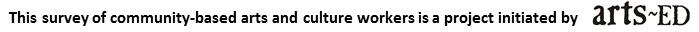 Arts-ED is a community-based arts and culture non-profit organisation.For researcher use onlyFor researcher use onlyX. Individual responseY. On behalf of group / orgNo.Language / 语言Proficiency / 语言能力水平Proficiency / 语言能力水平Proficiency / 语言能力水平No.Language / 语言Basic基本Intermediate中等Fluent精通1Bahasa Malaysia / 国语2English / 英语3Mandarin / 华语4Tamil / 淡米尔语No.NameDateShort descriptionE.g.“Heritage Heboh”July 2012Children’s art festival in Georgetown 12345No.Supporting materials[  ]List / referenceE.g.Project websitewww.chowkitkita.com ProductsTee-shirts, tote bags1.Project website/page2Project blog3Facebook group page4Online collaterals5Printed collaterals6Products7Video8Other No.Supporting materials[  ]List / referenceE.g.Project websitewww.chowkitkita.com ProductsTee-shirts, tote bags1.项目网站/网页3项目网志4面子书专页5网上附属品6印刷附属品8产品9录影10其他 No.Name of description of community / 社区名称Location / 地点E.g.Residents of Kampung Padang JawaPadang Jawa, Shah Alam, Selangor12